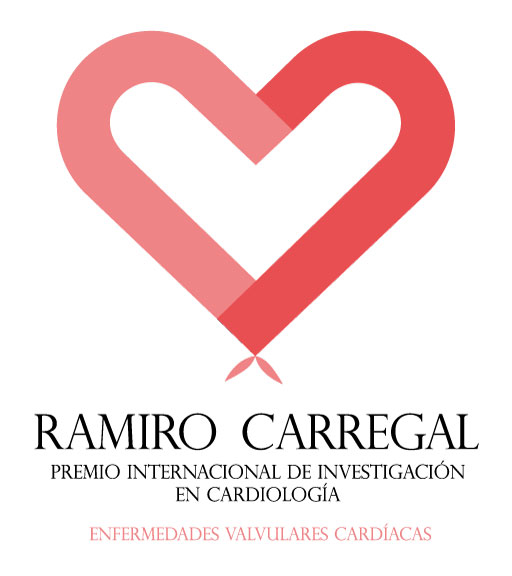 2nd INTERNATIONAL AWARD FOR INVESTIGATION IN CARDIOLOGY “RAMIRO CARREGAL CARDIOVASCULAR ILLNESSES”Annex 1: PRESENTATION OF THE PROJECTSUMMARY OF THE PROPOSAL (Maximum 250 words) Section 1: SCIENTIFIC AND SANITARY RELEVANCE OF THE PROJECT. [Definition of the objectives and hypothesis. Description of the history and aims of the project, as well as the current state of the scientific and technical understanding, national and international groups that work along specific or related lines in the project]  Maximum 3 pages, Calibri 11ptsSection 2: DESIGN AND WORK PLAN A [Definition of the design, subjects of the study, variables, and gathering and analysis of data. A brief description of the general structure of the work plan. Indicate the resources available for the development of the project, describe the stages of development and distribution of the tasks to be carried out by the research team as well as the place or centre where the project will be realized. In order to illustrate the project, an image using a timeline or Gantt diagram may be used if necessary.] Maximum 3 pages  for the timeline, Calibri, 11 pts.B [Detailed description of the distribution of tasks to be carried out by the research team (activity/task assigned to each person and months).] Maximum 1 page for the timeline, Calibri, 11 pts. SECTION ASECTION B (Use as many rows as tasks in the project)SECTION 3: DEGREE OF INNOVATION AND APPLICABILITY OF THE RESULTS [Describe the potential for innovation that the project represents, how it will contribute to the desired impact described in the work plan, and how it will improve the capacity for innovation and integration of new understanding and knowledge. Mention any other important environmental and/or social impact.] Maximum 1 page, Calibri, 11 ptsSECTION 4: VIABILITY AND RISKS OR LIMITATIONS OF THE PROPOSAL [Describe the risks related to the project (for example, that an aim may not be able to be realized at a certain time) with detailed precautions on minimizing these risks.] Maximum 1 page, Calibri, 11 ptsSECTION 5: JUSTUFICATION OF EXPENDITURE OF THE PROJECT [Detailed justification of the budget in order to complete the project] Maximum 1 page, Calibri, 11 pts